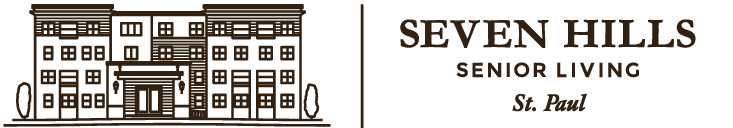 MondayTuesdayWednesdayThursdayFridaySaturdaySundayPlease continue to monitor your internal mailboxes for updates on schedules and other events! All activities are subject to changeColor Key: Spiritual, Fitness/Physical, Music, Movies, Intellectual Discussion/Lecture, Outing, Variety! Locations: 4C – 4th Floor Craft Room, LB – Library, CR – Community Room, PB – Pub/Bistro, F – Fitness Center, 2L – 2nd Floor Lounge, DR – Dining Room Please continue to monitor your internal mailboxes for updates on schedules and other events! All activities are subject to changeColor Key: Spiritual, Fitness/Physical, Music, Movies, Intellectual Discussion/Lecture, Outing, Variety! Locations: 4C – 4th Floor Craft Room, LB – Library, CR – Community Room, PB – Pub/Bistro, F – Fitness Center, 2L – 2nd Floor Lounge, DR – Dining Room 19:30 am – CRLive 2B Healthy11:00am - CR: Previews of upcoming December Movies 1:30pm – CR: Life Stories of Heart & Humor: Listen, Write or Tell with Julie Goldstein 3pm & 7pm – CR: Movie: Big (Starring Tom Hanks, 1988) 210:30am – L:Kowalski’s Run2:00pm – CR: Hygge Event! Join us for fresh breads and a taste of Swedish coziness6:00pm – PB: Cribbage Club3pm & 7pm – CR: Movie: Lee Daniel’s The Butler39:30 am – CR:Live 2B Healthy10:30am – CR:Catholic Communion 11:00am – PBCoffee & Community2pm – CR: All Resident Meeting with Executive Director Alees 3:00pm – CRBINGO410:30am-CR: Chair Yoga 3pm – CRNewly Released Movie: Tick, Tick… Boom59:30am - CR: Mass Livestream12:00pm – PB:Vikings vs. the Detroit Lions3pm – CRDOUBLE FEATURE: Home Alone & Home Alone 2: Lost in New York6Caring Hair Salon Day9:30 am – CR:Live 2B Healthy10:15 am – PB: Coffee Time11:15am – CR: Humphrey School of Public Affairs Presents: Norm Ornstein and Keith Ellison on Mental Health and the Criminal Justice System2pm - CR: Walt Disney Day: Trivia Original Mickey Mouse Cartoons3:30pm – 2L: Women’s Happy Hour 710:00am – CR: Meditation10:30am – LB:Deep Questions: Current Events3:00pm - L: Volunteer in Memory Care: Singalong with Sulia on Ukulele! 4pm & 7pm – CR: Movie: The Shop Around the Corner (1940)  89:30 am – CRLive 2B Healthy10:30am – L:Target Run*1:30pm – CR: Life Stories of Heart & Humor: Listen, Write or Tell with Julie Goldstein4:15pm – L: Volunteer in Memory Care: Tour the Holiday Lights in Downtown St. Paul and York Avenue Lights 3pm & 7pm – CR: Movie: Passing910:30am — 4C: Holiday card writing and making! 1:45pm – L: Seven Hills Bus to… the American Swedish Institute3:30pm – CR:Movie: Love, Actually 6:00pm – PB: Cribbage Club7-8:30pm – CR:Ramsey County Master Gardeners Present: Houseplant Success109:30 am – CRLive 2B Healthy10:30am – CRCatholic Communion 11:00am – PBCoffee & Community3:00pm – CRBINGO7pm – CR:Movie: Love, Actually 1110:30am-CR: Chair Yoga11:00am - L: Bus to the Union Depot’s European Christmas Market 1:30pm - CR: Gingerbread House Making! 3pm – CR:Movie: Little Women (2019) 8pm – CR:SPCO Presents: Bach’s Brandenburg Concertos 1, 2, and 3129:30am - CR: Mass Livestream2:00pm – Throughout the Building: Holiday Decorations Crawl – Open your door to your neighbors to show off your holiday decorations! Sign up with Sulia to participate! 3:30pm – CR:Movie: The Real Charlie Chaplin139:30 am – CRLive 2B Healthy10:15 am – PB: Coffee Time3:30pm – CR: Holiday Party Happy Hour with Musical Guest Joey Clark with American Classics on piano & Tom & Jerry cocktails! 1410:00am – CR: Meditation10:30am – LB:Deep Questions: Current Events 3:00pm – L: Volunteer in Memory Care: Create Shadow Boxes! 159:30 am – CRLive 2B Healthy10:30am – L:Kowalskis Run* 1:30pm – CR: Life Stories of Heart & Humor: Listen, Write or Tell with Julie Goldstein3pm & 7pm – CR: Movie: The Electrical Life of Louis Wain1610:30am-1:30pm: Office Hours w. Dietician Arelis*10:00am – L: Brunch On Selby: The French Hen  2:00pm – CR: Eating Healthy for the Holidays with Unidine’s Dietician Arelis 3pm & 7pm – CR:Movie: It’s a Wonderful Life 6:00pm – PB: Cribbage Club179:30 am – CRLive 2B Healthy10:30am – CRCatholic Communion 11:00am – PBCoffee & Community11:15am – PBBlood Pressure Clinic3:00pm – CRBINGO1810:30am-CR: Chair Yoga3pm – CRNewly Released Movie: Home Sweet Home Alone8pm – CR:SPCO Presents: Bach’s Brandenburg Concertos 4, 5 and 6199:30am - CR: Mass Livestream 3pm – CR:Movie: The Princess Bride209:30 am – CRLive 2B Healthy10:30 am – PB:Coffee Time! 11:45am – L:Visit Rosedale Mall*7:15pm – PB:Vikings vs. the Chicago Bears 2110:00am – CR: Meditation10:30am – LB:Deep Questions: Current Events  3:00pm – CR: Resident Craft: Make your own gift tags with Jeanne!3pm & 7pm – CR: Movie: Secondhand Lions229:30 am – CRLive 2B Healthy10:30am – L:Target Run*1:30pm – CR: Life Stories of Heart & Humor: Listen, Write or Tell with Julie Goldstein2:30pm – DR: Afternoon Holiday Tea*3pm & 7pm – CR: Movie: Being the Ricardo’s2310:30am – LB: Sitcoms with Sulia: Discuss the infamous I Love Lucy 3pm & 7pm – CR:Movie: White Christmas 3:15pm - L:Volunteer in Memory Care: Frost Holiday cookies! 4:00pm – 2L: Men’s Happy Hour6:00pm – PB: Cribbage Club24Christmas Eve10:30am – CRCatholic Communion 11:00am – PBCoffee & Community3:00pm – CRBINGO25Christmas Day 3pm – CRMovie: Shirley Temple’s Heidi269:30am - CR: Mass Livestream3:25pm – PB:Vikings vs Los Angeles Rams 3pm – CRMovie: Don’t Look Up 27Caring Hair Salon Day9:30 am – CRLive 2B Healthy10:30 am – PB:Coffee Time! 11:00am – L:Kowalski’s Run* 2pm – PB:Pub Trivia! 3pm & 7pm – CR: Movie: Sound of Music SINGALONG at 3PM!2810:00am – CR: Meditation10:30am – LB:Book Club: A Man Called Ove2:00pm - CR: Tech Time with Sulia 3pm & 7pm – CR: Movie:  A Man Called Ove299:30 am – CRLive 2B Healthy10:30am – CR: This, That, and the Other Thing! 1:30pm – CR: Life Stories of Heart & Humor: Listen, Write or Tell with Julie Goldstein3:30pm – CR:December Birthday Party!                                  3011:00am – L: New Year’s Resolutions and Winter Poetry with Sulia and Memory Care5:00pm - L: Wabasha Street Caves (bagged dinner from our kitchen) & Big Band music*31New Year’s Eve10:30am – CRCatholic Communion 11:00am – PBCoffee & Community3:00pm – CRNew Years Eve Happy Hour! 7pm – CR:SPCO Presents: New Year’s Eve January 1, 202210:30am-CR: Chair Yoga3pm – CR: Movie: TitanicSign ups located on the pub countertop under the TV.Programming by Sulia Altenberg Phone: 651-207-1886Email: saltenberg@gentletouchhealth.com